                                                 Демоверсия по БИОЛОГИИ      10 классВыполнена: ФИО	класс  	Инструкция по выполнению работыТренировочная работа по биологии состоит из двух частей, включающих в себя 29 заданий. Часть 1 содержит 22 задания с кратким ответом. Часть 2 содержит 7 заданий с развёрнутым ответом.Ответом к заданиям части 1 (1–22) является последовательность цифр, число или слово (словосочетание). Ответ запишите в поле ответа в тексте работы без пробелов, запятых и других дополнительных символов.Задания части 2 (21–29) требуют полного ответа (дать объяснение, описание или обоснование; высказать и аргументировать собственное мнение). На чистом листе укажите номер задания и запишите его полное решение.Баллы, полученные Вами за выполненные задания, суммируются.Постарайтесь выполнить как можно больше заданий и набрать наибольшее количество баллов.Желаем успеха!Часть 1Рассмотрите таблицу «Биология как наука». Запишите в ответе пропущенный термин, обозначенный в таблице вопросительным знаком.Ответ:	.Экспериментатор поместил препарат кожицы лука в сильно подсоленную воду. Как при этом изменились концентрация солей и количество воды в клетках?Для каждой величины определите соответствующий характер её изменения:увеличиласьуменьшиласьне измениласьЗапишите в таблицу выбранные цифры для каждой величины. Цифры в ответе могут повторяться.В некоторой молекуле ДНК эукариотического организма на долю нуклеотидов с цитозином приходится 34 %. Определите долю нуклеотидов с гуанином, входящих в состав этой молекулы. В ответе запишите только соответствующее число.Ответ:	.Укажите вероятность (в %) появления мух с алыми глазами (а) в потомстве от гомозиготной самки с обычными глазами и самца с алыми глазами при аутосомном наследовании и полном доминировании. В ответе запишите только число %.Ответ:	.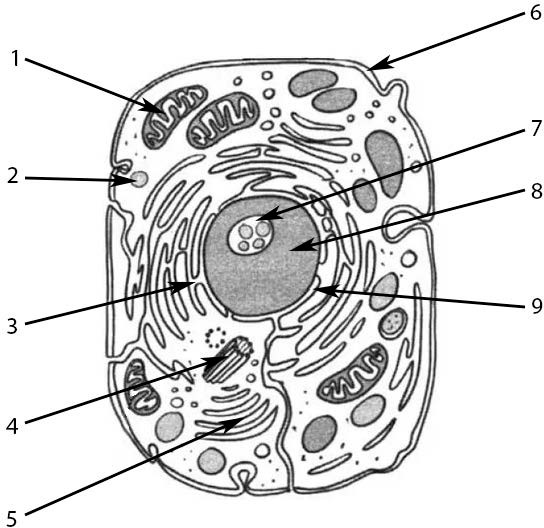 Каким номером на рисунке обозначен органоид, организующий систему микротрубочек в клетке?Ответ:	.Установите соответствие между характеристиками и компонентами клетки, обозначенными цифрами на схеме выше: к каждой позиции, данной в первом столбце, подберите соответствующую позицию из второго столбца.ХАРАКТЕРИСТИКИ	КОМПОНЕНТЫ КЛЕТКИ1) 12) 23) 3Запишите в таблицу выбранные цифры под соответствующими буквами.Выберите три верных ответа из шести и запишите в таблицу цифры, под которыми они указаны.Какие из перечисленных ниже методов относятся к методам биотехнологии?Ответ:Установите последовательность стадий эмбриогенеза животного. Запишите в таблицу соответствующую последовательность цифр.органогенезбластулагаструланейруладробление зиготы Ответ: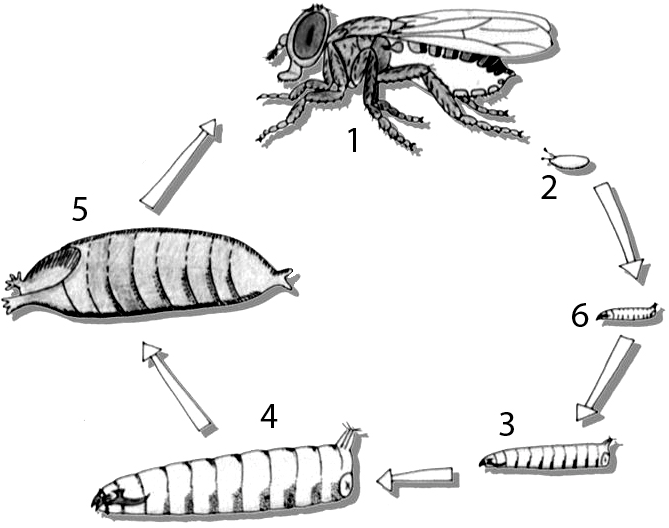 Каким номером на рисунке обозначена стадия куколки? Ответ:	.Установите соответствие между характеристиками и стадиями жизненного цикла насекомого, обозначенными на рисунке выше цифрами 1, 2, 3: к каждой позиции, данной в первом столбце, подберите соответствующую позицию из второго столбца.ХАРАКТЕРИСТИКИ	СТАДИИ ЖИЗНЕННОГО ЦИКЛА НАСЕКОМОГОА) имеет	антенны	и	лижущий	ротовой аппаратБ) половозрелая особь В) личиночная стадия Г) имагоД) служит для набора массы для будущего метаморфозаЕ) откладываются в питательный субстрат1) 12) 23) 3Запишите в таблицу выбранные цифры под соответствующими буквами.Выберите три верных ответа из шести и запишите в таблицу цифры, под которыми они указаны.Какие из перечисленных характеристик используют для описания зелёных водорослей?Ответ:Установите последовательность систематических групп растений, начиная с самого низкого ранга. Запишите в таблицу соответствующую последо- вательность цифр.Ответ: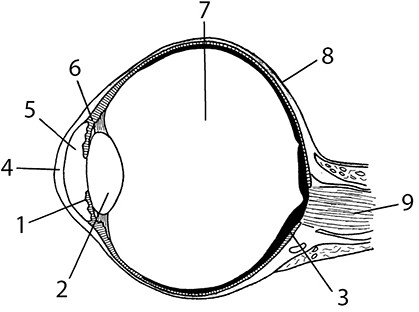 Какой цифрой на рисунке обозначена структура глаза, передающая сигнал в центральную нервную систему?Ответ:	.Установите соответствие между характеристиками и структурами, обозначенными на рисунке выше цифрами 1, 2, 3: к каждой позиции, данной в первом столбце, подберите соответствующую позицию из второго столбца.ХАРАКТЕРИСТИКИ	СТРУКТУРЫА) преобразует	возбуждение	от	света	в нервный импульсБ) регулирует	количество	света, проходящего в глазВ) прозрачная	структура	с	изменяющейся кривизнойГ) содержит палочки и колбочкиД) содержит	кольцевые	и	радиальные мышцыЕ) участвует в фокусировке изображения1) 12) 23) 3Запишите в таблицу выбранные цифры под соответствующими буквами.Выберите три верно обозначенные подписи к рисунку, на котором изображено сердце человека. Запишите в таблицу цифры, под которыми они указаны.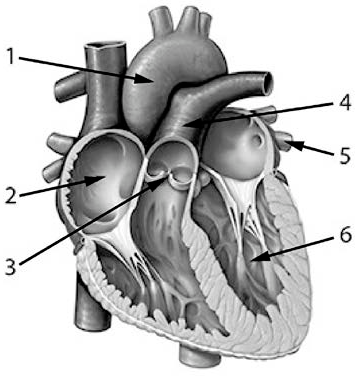 Ответ:Установите последовательность прохождения мочевины по анатомическим структурам выделительной системы человека.Запишите в таблицу соответствующую последовательность цифр.Ответ:Выберите три предложения, в которых даны описания или примеры гомологичных органов у животных. Запишите в таблицу цифры, под которыми они указаны.Ответ:Выберите три верных ответа из шести и запишите в таблицу цифры, под которыми они указаны.Какие из перечисленных характеристик можно использовать для описания продуцентов в экосистемах?Ответ:Установите соответствие между примерами и направлениями эволюции: к каждой позиции, данной в первом столбце, подберите соответствующую позицию из второго столбца.ПРИМЕРЫ	НАПРАВЛЕНИЯ ЭВОЛЮЦИИА) редукция волосяного покрова у ласто- ногихБ) исчезновение пищеварительной системы у цепнейВ) редукция глаз у кротаГ)   формирование присосок у сосальщиков Д) исчезновение	головы	у	двустворчатыхмоллюсковЕ) формирование различных ротовых аппа- ратов у насекомыхидиоадаптацияобщая дегенерацияЗапишите в таблицу выбранные цифры под соответствующими буквами.Установите последовательность событий при вторичной сукцессии. Запишите в таблицу соответствующую последовательность цифр.Ответ:Проанализируйте таблицу «Виды мышечной ткани». Заполните пустые ячейки таблицы, используя элементы, приведённые в списке. Для каждой ячейки, обозначенной буквой, выберите соответствующий термин из предложенного списка.Список элементов:Проанализируйте график «Скорость деградации витамина С в апельсинах, купленных в магазине и непосредственно сорванных с дерева».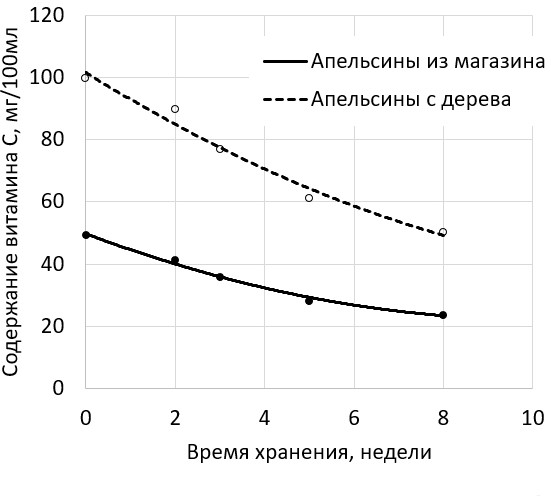 Выберите все утверждения, которые можно сформулировать на основании анализа представленных данных. Запишите в ответе цифры, под которыми указаны выбранные утверждения.Запишите в ответе цифры, под которыми указаны выбранные утверждения. Ответ:	.Часть 2Учёный изучал калорийность различных зерновых продуктов. Для этого определённое количество продукта помещалось в специальный держатель и поджигалось. Количество выделенной энергии определялось по изменению температуры воды в стакане, размещённом непосредственно над горящим продуктом. Измеренная калорийность приведена в таблице ниже.Какую нулевую гипотезу* смог сформулировать исследователь перед постановкой эксперимента? Объясните, почему в эксперименте необходимо сжигать равные по массе количества продуктов. Почему результаты эксперимента могут быть недостоверными, если известно, что расстояние между горящим продуктом и стаканом с водой было большим?(*Нулевая гипотеза – принимаемое по умолчанию предположение о том, что не существует связи между двумя наблюдаемыми событиями, феноменами).У экспериментатора получилось, что измеренная его способом калорийность не совпала с указанной на упаковке. Предположите, почему так могло получиться. Каким цифрам стоит доверять при определении калорийности продукта – измеренным путём сжигания или указанным на упаковке? Поясните свой ответ.Как называется графическое отображение хромосом, представленное на рисунке? Для чего получают такие изображения? Что можно сказать о поле и генетической конституции человека, для которого было получено данное изображение? Обоснуйте свой ответ.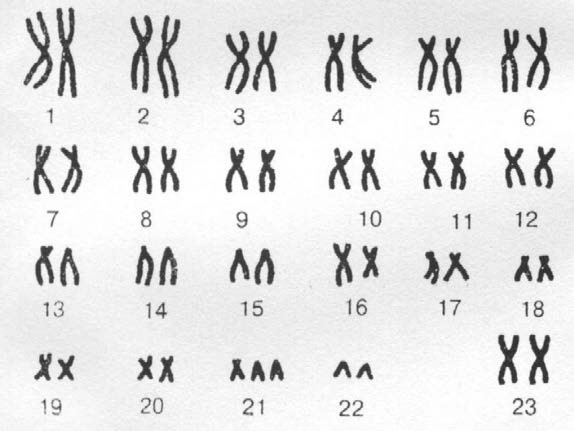 У растений-ксерофитов (растений засушливого климата) устьица листьев часто погружены в крипты (углубления) относительно плоскости листа и окружены волосками. Объясните, в чём смысл таких приспособлений. Какие ещё приспособления к сохранению воды у ксерофитов Вы знаете? Перечислите не менее трёх.На рисунке изображён результат эволюции птиц вьюрков, обитающих на Галапагосских островах. Считается, что изначально на островах обитал один вид вьюрков, но в ходе эволюции от этого вида произошло несколько родов птиц.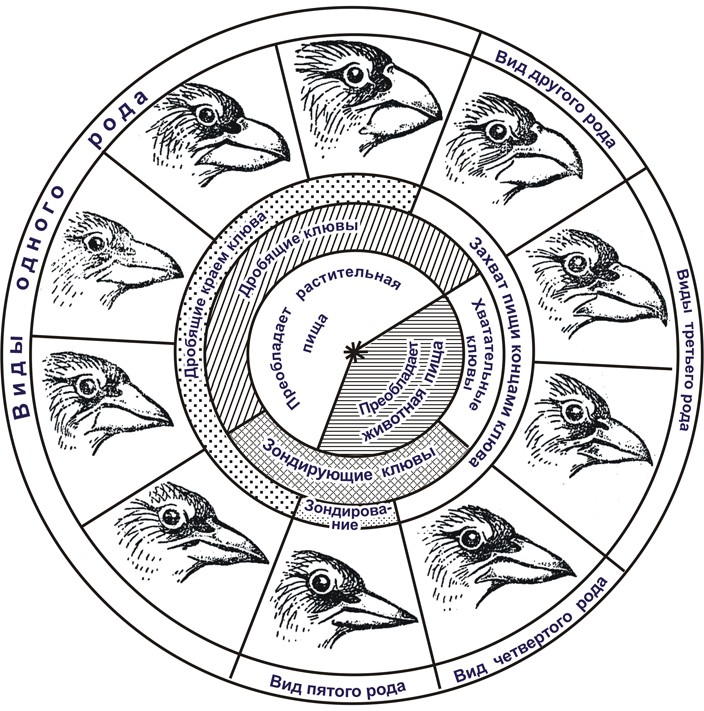 Как называют такой вариант видообразования, при котором из одного вида образуется сразу несколько видов? Объясните, почему эволюция вьюрков пошла по такому пути. Почему при сохранении единого вида вьюрков достичь такой же численности, какую сейчас имеют все вьюрки вместе, было бы невозможно?Известно, что комплементарные цепи нуклеиновых кислот антипараллельны (5' концу в одной цепи соответствует 3' конец другой цепи). Синтез нуклеиновых кислот начинается с 5' конца. Рибосома движется по иРНК в направлении от 5' к 3' концу. Фрагмент гена имеет следующую последовательность:5’-ЦАГЦГЦТТГЦАТГЦАТАТ-3’3’-ГТЦГЦГААЦГТАЦГТАТА-5’Определите, какая из цепей ДНК является смысловой (кодирующей), если известно, что фрагмент полипептида, кодируемый этим участком гена, начинается с аминокислоты глн. Определите последовательность амино- кислот в пептиде, кодируемом этим геном. Объясните последовательность Ваших действий. Для решения задания используйте таблицу генетического кода. При написании последовательностей нуклеиновых кислот указывайте направление цепи.Генетический код (иРНК от 5' к 3' концу)У человека аллели генов гемолитической анемии (преждевременное разрушение эритроцитов крови) и гемофилии типа А находятся в одной хромосоме.Здоровая по указанным заболеваниям женщина, у матери которой была гемо- литическая анемия (a), а у отца – гемофилия, вышла замуж за здорового по обоим заболеваниям мужчину. Родившаяся в этом браке моногомозиготная здоровая дочь вышла замуж за здорового по обоим заболеваниям мужчину, в этой семье родился ребёнок с гемофилией. Составьте схемы решения задачи. Укажите генотипы, фенотипы родителей, генотипы, фенотипы, пол возможного потомства в двух браках. Возможно ли в первом браке рождение ребёнка, страдающего обоими заболеваниями? Ответ поясните.Раздел биологииОбъект изученияАнатомияРасположение костей в скелетеверхней конечности человека?Эволюционное происхождениечеловекаКонцентрация солейКоличество водыОтвет:АБВГДЕОтвет:1)клонирование генов в плазмиды2)гибридизация разных сортов растений3)отбор производителей по потомству4)массовый отбор гибридов5)гибридизация клеток в культуре6)микроклональное размножение растенийОтвет:АБВГДЕОтвет:1)имеют недифференцированный таллом2)могут иметь механические ткани3)поглощают питательные вещества с помощью корней4)прикрепляются к субстрату ризоидами5)основной пигмент в фотосинтезе – хлорофилл6)имеют только травянистые жизненные формы1)Многоножковые2)Эукариоты3)Орляк4)Орляк обыкновенный5)Растения6)ПапоротниковидныеОтвет:АБВГДЕОтвет:1)коронарная артерия2)правое предсердие3)полулунный клапан4)лёгочный ствол5)лёгочная артерия6)левое предсердие1)собирательные трубочки2)почечная лоханка3)извитой каналец нефрона4)капсула нефрона5)мочеточник1)способны к автотрофному питанию2)могут питаться животными или растениями3)усваивают неорганический углерод4)могут использовать энергию солнечного света5)используют готовые органические вещества6)способны к сапротрофному типу питанияОтвет:АБВГДЕОтвет:1)появление кустарникового яруса2)формирование устойчивого сообщества3)занос семян растений на выгоревшую территорию4)формирование сообщества быстрорастущих трав5)рост светолюбивых древесных растенийНазваниеОсобенности строенияРасположение в организме человекапоперечно-полосатаяскелетная 	(Б)скелетная мускулатурагладкаяверетеновидные клеткис одним ядром 	(В) 	(А)поперечнополосатыеволокна с перемычкамимиокард1)одноядерные поперечнополосатые клетки2)многоядерные волокна с поперечной исчерченностью3)веретеновидные волокна с миелиновой оболочкой4)мимические мышцы5)стенки внутренних органов6)диафрагма и межрёберные мышцы7)поперечно-полосатая сердечная8)двигательнаяОтвет:АБВОтвет:1)Свежие апельсины для эксперимента росли при большей освещённости.2)В магазинах продают апельсины, которые хранятся уже порядка двух месяцев.3)Скорость деградации витамина С в свежих апельсинах немного выше, чем в магазинных.4)В	апельсинах	из магазина содержится	примерно	в 2	раза меньше витамина С, чем в свежесобранных.5)Витамин С разлагается от нагревания и попадания прямого солнечного света.ПродуктЭнергия сгорания, ккал/100 гГречневая крупа100,00Длиннозёрный рис87,08Круглозёрный рис90,43Дикий (чёрный) рис59,81Дроблёные овсяные хлопья90,20Цельные овсяные хлопья40,67Пшённая крупа170,10Первое основаниеВторое основаниеВторое основаниеВторое основаниеВторое основаниеТретье основаниеУЦАГУФен ФенЛей ЛейСер СерСер СерТир Тир——Цис Цис—ТриУ ЦА ГЦЛей Лей ЛейЛейПро Про ПроПроГис Гис ГлнГлнАрг Арг АргАргУ Ц АГАИле Иле ИлеМетТре Тре ТреТреАсн Асн ЛизЛизСер Сер АргАргУ Ц АГГВал Вал ВалВалАла Ала АлаАлаАсп Асп ГлуГлуГли Гли ГлиГлиУ Ц АГ